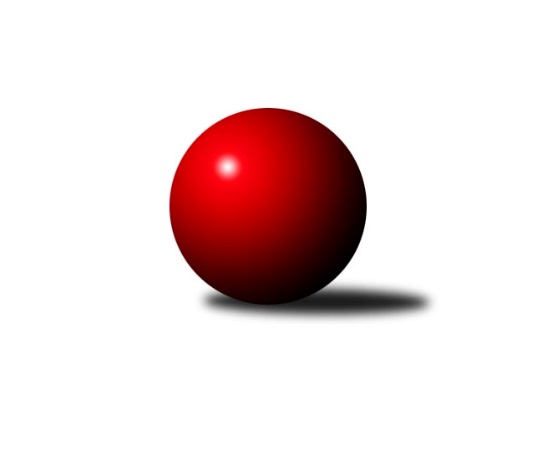 Č.10Ročník 2023/2024	4.6.2024 Krajský přebor Vysočina 2023/2024Statistika 10. kolaTabulka družstev:		družstvo	záp	výh	rem	proh	skore	sety	průměr	body	plné	dorážka	chyby	1.	TJ Sl. Kamenice nad Lipou B	10	7	0	3	53.0 : 27.0 	(73.5 : 46.5)	2605	14	1779	826	35.9	2.	KK Jihlava C	10	7	0	3	52.0 : 28.0 	(70.5 : 49.5)	2482	14	1731	752	45.5	3.	TJ Nové Město na Moravě B	10	7	0	3	46.0 : 34.0 	(66.5 : 53.5)	2548	14	1765	783	38.7	4.	TJ Sl. Kamenice nad Lipou C	9	5	0	4	35.5 : 36.5 	(54.5 : 53.5)	2507	10	1751	756	50.7	5.	TJ Spartak Pelhřimov B	8	4	1	3	33.5 : 30.5 	(48.0 : 48.0)	2460	9	1733	728	50.5	6.	TJ Spartak Pelhřimov C	9	4	1	4	35.0 : 37.0 	(48.5 : 59.5)	2312	9	1650	662	52.8	7.	TJ Sokol Cetoraz	9	4	0	5	38.0 : 34.0 	(57.5 : 50.5)	2466	8	1714	751	42.1	8.	TJ Třebíč C	9	2	0	7	23.0 : 49.0 	(46.0 : 62.0)	2451	4	1720	731	60.7	9.	TJ BOPO Třebíč B	10	1	0	9	20.0 : 60.0 	(39.0 : 81.0)	2294	2	1647	647	73.4Tabulka doma:		družstvo	záp	výh	rem	proh	skore	sety	průměr	body	maximum	minimum	1.	KK Jihlava C	5	4	0	1	31.0 : 9.0 	(40.5 : 19.5)	2628	8	2687	2596	2.	TJ Spartak Pelhřimov C	5	4	0	1	28.0 : 12.0 	(35.5 : 24.5)	2482	8	2534	2426	3.	TJ Sl. Kamenice nad Lipou C	5	4	0	1	26.5 : 13.5 	(33.0 : 27.0)	2552	8	2624	2453	4.	TJ Sl. Kamenice nad Lipou B	4	3	0	1	23.0 : 9.0 	(31.0 : 17.0)	2650	6	2723	2587	5.	TJ Nové Město na Moravě B	4	3	0	1	20.0 : 12.0 	(30.0 : 18.0)	2465	6	2491	2433	6.	TJ Sokol Cetoraz	5	3	0	2	23.0 : 17.0 	(33.5 : 26.5)	2452	6	2544	2343	7.	TJ Třebíč C	5	2	0	3	17.0 : 23.0 	(29.5 : 30.5)	2583	4	2634	2531	8.	TJ Spartak Pelhřimov B	4	1	1	2	14.0 : 18.0 	(22.0 : 26.0)	2492	3	2533	2431	9.	TJ BOPO Třebíč B	5	1	0	4	12.0 : 28.0 	(23.0 : 37.0)	2214	2	2365	2128Tabulka venku:		družstvo	záp	výh	rem	proh	skore	sety	průměr	body	maximum	minimum	1.	TJ Sl. Kamenice nad Lipou B	6	4	0	2	30.0 : 18.0 	(42.5 : 29.5)	2596	8	2842	2490	2.	TJ Nové Město na Moravě B	6	4	0	2	26.0 : 22.0 	(36.5 : 35.5)	2565	8	2725	2460	3.	TJ Spartak Pelhřimov B	4	3	0	1	19.5 : 12.5 	(26.0 : 22.0)	2453	6	2646	2233	4.	KK Jihlava C	5	3	0	2	21.0 : 19.0 	(30.0 : 30.0)	2453	6	2626	2257	5.	TJ Sokol Cetoraz	4	1	0	3	15.0 : 17.0 	(24.0 : 24.0)	2470	2	2570	2386	6.	TJ Sl. Kamenice nad Lipou C	4	1	0	3	9.0 : 23.0 	(21.5 : 26.5)	2513	2	2581	2421	7.	TJ Spartak Pelhřimov C	4	0	1	3	7.0 : 25.0 	(13.0 : 35.0)	2308	1	2464	2182	8.	TJ Třebíč C	4	0	0	4	6.0 : 26.0 	(16.5 : 31.5)	2418	0	2458	2371	9.	TJ BOPO Třebíč B	5	0	0	5	8.0 : 32.0 	(16.0 : 44.0)	2313	0	2411	2173Tabulka podzimní části:		družstvo	záp	výh	rem	proh	skore	sety	průměr	body	doma	venku	1.	TJ Sl. Kamenice nad Lipou B	9	6	0	3	46.0 : 26.0 	(64.5 : 43.5)	2557	12 	3 	0 	1 	3 	0 	2	2.	KK Jihlava C	9	6	0	3	45.0 : 27.0 	(60.5 : 47.5)	2483	12 	3 	0 	1 	3 	0 	2	3.	TJ Nové Město na Moravě B	9	6	0	3	41.0 : 31.0 	(59.5 : 48.5)	2554	12 	3 	0 	1 	3 	0 	2	4.	TJ Spartak Pelhřimov B	8	4	1	3	33.5 : 30.5 	(48.0 : 48.0)	2460	9 	1 	1 	2 	3 	0 	1	5.	TJ Spartak Pelhřimov C	8	4	1	3	32.0 : 32.0 	(43.5 : 52.5)	2314	9 	4 	0 	0 	0 	1 	3	6.	TJ Sokol Cetoraz	8	4	0	4	36.0 : 28.0 	(53.5 : 42.5)	2431	8 	3 	0 	2 	1 	0 	2	7.	TJ Sl. Kamenice nad Lipou C	8	4	0	4	29.5 : 34.5 	(46.5 : 49.5)	2504	8 	3 	0 	1 	1 	0 	3	8.	TJ Třebíč C	8	2	0	6	22.0 : 42.0 	(43.0 : 53.0)	2452	4 	2 	0 	2 	0 	0 	4	9.	TJ BOPO Třebíč B	9	1	0	8	19.0 : 53.0 	(37.0 : 71.0)	2324	2 	1 	0 	4 	0 	0 	4Tabulka jarní části:		družstvo	záp	výh	rem	proh	skore	sety	průměr	body	doma	venku	1.	KK Jihlava C	1	1	0	0	7.0 : 1.0 	(10.0 : 2.0)	2618	2 	1 	0 	0 	0 	0 	0 	2.	TJ Sl. Kamenice nad Lipou B	1	1	0	0	7.0 : 1.0 	(9.0 : 3.0)	2842	2 	0 	0 	0 	1 	0 	0 	3.	TJ Sl. Kamenice nad Lipou C	1	1	0	0	6.0 : 2.0 	(8.0 : 4.0)	2624	2 	1 	0 	0 	0 	0 	0 	4.	TJ Nové Město na Moravě B	1	1	0	0	5.0 : 3.0 	(7.0 : 5.0)	2519	2 	0 	0 	0 	1 	0 	0 	5.	TJ Spartak Pelhřimov B	0	0	0	0	0.0 : 0.0 	(0.0 : 0.0)	0	0 	0 	0 	0 	0 	0 	0 	6.	TJ Spartak Pelhřimov C	1	0	0	1	3.0 : 5.0 	(5.0 : 7.0)	2426	0 	0 	0 	1 	0 	0 	0 	7.	TJ Sokol Cetoraz	1	0	0	1	2.0 : 6.0 	(4.0 : 8.0)	2570	0 	0 	0 	0 	0 	0 	1 	8.	TJ Třebíč C	1	0	0	1	1.0 : 7.0 	(3.0 : 9.0)	2560	0 	0 	0 	1 	0 	0 	0 	9.	TJ BOPO Třebíč B	1	0	0	1	1.0 : 7.0 	(2.0 : 10.0)	2173	0 	0 	0 	0 	0 	0 	1 Zisk bodů pro družstvo:		jméno hráče	družstvo	body	zápasy	v %	dílčí body	sety	v %	1.	Jan Škrampal 	TJ Sl. Kamenice nad Lipou B 	8	/	9	(89%)	13	/	18	(72%)	2.	Michaela Vaníčková 	TJ Nové Město na Moravě B 	8	/	10	(80%)	16	/	20	(80%)	3.	Anna Partlová 	TJ Nové Město na Moravě B 	8	/	10	(80%)	15	/	20	(75%)	4.	Lukáš Pitrák 	TJ Spartak Pelhřimov C 	7	/	8	(88%)	10	/	16	(63%)	5.	Vladimír Dvořák 	KK Jihlava C 	7	/	9	(78%)	14	/	18	(78%)	6.	Markéta Zemanová 	TJ BOPO Třebíč B 	7	/	9	(78%)	12	/	18	(67%)	7.	Radek Čejka 	TJ Sokol Cetoraz  	6	/	7	(86%)	11	/	14	(79%)	8.	David Dúška 	TJ Sl. Kamenice nad Lipou B 	6	/	8	(75%)	11	/	16	(69%)	9.	Stanislav Kropáček 	TJ Spartak Pelhřimov C 	6	/	8	(75%)	10.5	/	16	(66%)	10.	Matouš Šimsa 	TJ Spartak Pelhřimov C 	6	/	8	(75%)	9	/	16	(56%)	11.	Michal Berka 	TJ Sl. Kamenice nad Lipou B 	6	/	10	(60%)	10.5	/	20	(53%)	12.	Michal Kuneš 	TJ Třebíč C 	5	/	6	(83%)	8	/	12	(67%)	13.	Jan Pošusta 	TJ Sokol Cetoraz  	5	/	6	(83%)	7.5	/	12	(63%)	14.	Josef Melich 	TJ Sokol Cetoraz  	5	/	7	(71%)	11	/	14	(79%)	15.	Filip Schober 	TJ Sl. Kamenice nad Lipou B 	5	/	7	(71%)	9	/	14	(64%)	16.	Radana Krausová 	KK Jihlava C 	5	/	7	(71%)	9	/	14	(64%)	17.	Tomáš Dejmek 	KK Jihlava C 	5	/	7	(71%)	7	/	14	(50%)	18.	David Schober ml.	TJ Sl. Kamenice nad Lipou B 	5	/	9	(56%)	13	/	18	(72%)	19.	Darja Novotná 	TJ Sl. Kamenice nad Lipou C 	5	/	9	(56%)	12	/	18	(67%)	20.	Daniel Malý 	TJ BOPO Třebíč B 	5	/	9	(56%)	10.5	/	18	(58%)	21.	Roman Svojanovský 	TJ Nové Město na Moravě B 	5	/	10	(50%)	10	/	20	(50%)	22.	Tomáš Fürst 	KK Jihlava C 	4	/	4	(100%)	8	/	8	(100%)	23.	Miroslava Matejková 	TJ Spartak Pelhřimov B 	4	/	4	(100%)	6	/	8	(75%)	24.	Šárka Vacková 	KK Jihlava C 	4	/	5	(80%)	5.5	/	10	(55%)	25.	Josef Fučík 	TJ Spartak Pelhřimov B 	4	/	6	(67%)	8	/	12	(67%)	26.	Bohumil Nentvich 	TJ Spartak Pelhřimov B 	4	/	7	(57%)	8	/	14	(57%)	27.	David Schober st.	TJ Sl. Kamenice nad Lipou C 	4	/	7	(57%)	7.5	/	14	(54%)	28.	Jiří Macko 	KK Jihlava C 	4	/	8	(50%)	9	/	16	(56%)	29.	František Novotný 	TJ Sokol Cetoraz  	4	/	9	(44%)	9	/	18	(50%)	30.	Milan Podhradský ml.	TJ Sl. Kamenice nad Lipou C 	3.5	/	8	(44%)	9	/	16	(56%)	31.	Petra Schoberová 	TJ Sl. Kamenice nad Lipou B 	3	/	3	(100%)	6	/	6	(100%)	32.	Petr Bína 	TJ Sl. Kamenice nad Lipou C 	3	/	3	(100%)	5	/	6	(83%)	33.	Zdeněk Topinka 	TJ Nové Město na Moravě B 	3	/	4	(75%)	5	/	8	(63%)	34.	Milan Kalivoda 	TJ Spartak Pelhřimov B 	3	/	5	(60%)	7	/	10	(70%)	35.	Vladimír Berka 	TJ Sokol Cetoraz  	3	/	5	(60%)	4	/	10	(40%)	36.	Josef Směták 	TJ Spartak Pelhřimov B 	3	/	6	(50%)	7	/	12	(58%)	37.	Sára Turková 	TJ Spartak Pelhřimov C 	3	/	6	(50%)	7	/	12	(58%)	38.	Kateřina Carvová 	TJ Spartak Pelhřimov B 	3	/	6	(50%)	7	/	12	(58%)	39.	Dušan Macek 	TJ Sokol Cetoraz  	3	/	6	(50%)	6	/	12	(50%)	40.	Milan Gregorovič 	TJ Třebíč C 	3	/	7	(43%)	10	/	14	(71%)	41.	Josef Šebek 	TJ Nové Město na Moravě B 	3	/	7	(43%)	6	/	14	(43%)	42.	Milan Podhradský 	TJ Sl. Kamenice nad Lipou C 	3	/	7	(43%)	6	/	14	(43%)	43.	Pavel Zedník 	TJ Sl. Kamenice nad Lipou C 	3	/	7	(43%)	5.5	/	14	(39%)	44.	Jaroslav Nedoma 	KK Jihlava C 	3	/	8	(38%)	6	/	16	(38%)	45.	Pavel Kohout 	TJ Třebíč C 	3	/	9	(33%)	10	/	18	(56%)	46.	Vladimír Kantor 	TJ Třebíč C 	3	/	9	(33%)	8.5	/	18	(47%)	47.	František Housa 	TJ Sl. Kamenice nad Lipou C 	3	/	9	(33%)	6.5	/	18	(36%)	48.	Jaroslav Kasáček 	TJ Třebíč C 	3	/	9	(33%)	3.5	/	18	(19%)	49.	Ladislav Štark 	TJ BOPO Třebíč B 	3	/	10	(30%)	8.5	/	20	(43%)	50.	Jaroslav Benda 	TJ Spartak Pelhřimov B 	2.5	/	6	(42%)	5	/	12	(42%)	51.	Jan Podhradský 	TJ Sl. Kamenice nad Lipou B 	2	/	5	(40%)	5	/	10	(50%)	52.	Simona Matulová 	KK Jihlava C 	2	/	5	(40%)	4	/	10	(40%)	53.	Jan Pošusta ml.	TJ Sokol Cetoraz  	2	/	5	(40%)	3	/	10	(30%)	54.	Václav Rychtařík nejml.	TJ Sl. Kamenice nad Lipou B 	2	/	6	(33%)	3.5	/	12	(29%)	55.	Václav Brávek 	TJ Sokol Cetoraz  	2	/	7	(29%)	5	/	14	(36%)	56.	Vojtěch Štursa 	TJ Spartak Pelhřimov C 	2	/	7	(29%)	3	/	14	(21%)	57.	Jiří Faldík 	TJ Nové Město na Moravě B 	2	/	8	(25%)	6	/	16	(38%)	58.	Valerie Štarková 	TJ BOPO Třebíč B 	2	/	9	(22%)	4	/	18	(22%)	59.	Petr Dobeš st.	TJ Třebíč C 	1	/	1	(100%)	2	/	2	(100%)	60.	Jakub Toman 	KK Jihlava C 	1	/	1	(100%)	2	/	2	(100%)	61.	Jaroslav Šindelář ml.	TJ Sl. Kamenice nad Lipou B 	1	/	1	(100%)	1	/	2	(50%)	62.	Katka Moravcová 	TJ Nové Město na Moravě B 	1	/	1	(100%)	1	/	2	(50%)	63.	Jaroslav Vácha 	TJ Spartak Pelhřimov C 	1	/	2	(50%)	2	/	4	(50%)	64.	Lukáš Melichar 	TJ Spartak Pelhřimov B 	1	/	2	(50%)	1	/	4	(25%)	65.	Karel Hlisnikovský 	TJ Nové Město na Moravě B 	1	/	2	(50%)	1	/	4	(25%)	66.	Luboš Strnad 	KK Jihlava C 	1	/	3	(33%)	2	/	6	(33%)	67.	Jiří Partl 	TJ Nové Město na Moravě B 	1	/	6	(17%)	4.5	/	12	(38%)	68.	Jiří Zeman 	TJ BOPO Třebíč B 	1	/	8	(13%)	3	/	16	(19%)	69.	Milan Lenz 	TJ Třebíč C 	1	/	8	(13%)	2	/	16	(13%)	70.	Tomáš Turek 	TJ Spartak Pelhřimov C 	1	/	9	(11%)	3	/	18	(17%)	71.	Lucie Hlaváčová 	TJ Nové Město na Moravě B 	0	/	1	(0%)	1	/	2	(50%)	72.	Aleš Hrstka 	TJ Nové Město na Moravě B 	0	/	1	(0%)	1	/	2	(50%)	73.	Dominik Schober 	TJ Sl. Kamenice nad Lipou B 	0	/	1	(0%)	0	/	2	(0%)	74.	Miroslav Votápek 	TJ Sl. Kamenice nad Lipou C 	0	/	1	(0%)	0	/	2	(0%)	75.	Lucie Melicharová 	TJ Spartak Pelhřimov C 	0	/	1	(0%)	0	/	2	(0%)	76.	Štepán Zolman 	KK Jihlava C 	0	/	1	(0%)	0	/	2	(0%)	77.	Jaroslav Lhotka 	TJ Sokol Cetoraz  	0	/	1	(0%)	0	/	2	(0%)	78.	Aleš Schober 	TJ Sl. Kamenice nad Lipou C 	0	/	1	(0%)	0	/	2	(0%)	79.	Jana Pliešovská 	TJ Spartak Pelhřimov B 	0	/	2	(0%)	0	/	4	(0%)	80.	Zdeňka Vytisková 	TJ Spartak Pelhřimov C 	0	/	3	(0%)	1	/	6	(17%)	81.	Dominika Kočířová 	TJ BOPO Třebíč B 	0	/	3	(0%)	1	/	6	(17%)	82.	Daniel Kočíř 	TJ BOPO Třebíč B 	0	/	4	(0%)	0	/	8	(0%)	83.	Gabriela Malá 	TJ BOPO Třebíč B 	0	/	4	(0%)	0	/	8	(0%)	84.	Zdeňka Kolářová 	TJ BOPO Třebíč B 	0	/	4	(0%)	0	/	8	(0%)	85.	Martin Michal 	TJ Třebíč C 	0	/	5	(0%)	2	/	10	(20%)	86.	Eliška Kochová 	TJ Spartak Pelhřimov B 	0	/	6	(0%)	2	/	12	(17%)Průměry na kuželnách:		kuželna	průměr	plné	dorážka	chyby	výkon na hráče	1.	TJ Třebíč, 1-4	2603	1811	792	50.5	(433.9)	2.	Kamenice, 1-4	2543	1762	780	51.4	(423.9)	3.	KK PSJ Jihlava, 1-4	2496	1734	762	47.5	(416.1)	4.	Pelhřimov, 1-4	2487	1733	754	46.1	(414.6)	5.	TJ Nové Město n.M., 1-2	2444	1719	725	47.9	(407.4)	6.	TJ Sokol Cetoraz, 1-2	2437	1704	733	45.5	(406.3)	7.	TJ Bopo Třebíč, 1-2	2228	1605	623	70.1	(371.4)Nejlepší výkony na kuželnách:TJ Třebíč, 1-4TJ Sl. Kamenice nad Lipou B	2842	10. kolo	David Dúška 	TJ Sl. Kamenice nad Lipou B	502	10. koloTJ Spartak Pelhřimov B	2646	9. kolo	Michal Berka 	TJ Sl. Kamenice nad Lipou B	494	10. koloTJ Nové Město na Moravě B	2640	4. kolo	Milan Gregorovič 	TJ Třebíč C	489	2. koloTJ Třebíč C	2634	2. kolo	Jan Škrampal 	TJ Sl. Kamenice nad Lipou B	488	10. koloTJ Třebíč C	2612	6. kolo	Josef Fučík 	TJ Spartak Pelhřimov B	481	9. koloTJ Sl. Kamenice nad Lipou C	2578	6. kolo	Jaroslav Kasáček 	TJ Třebíč C	476	6. koloTJ Třebíč C	2578	4. kolo	Michal Kuneš 	TJ Třebíč C	474	10. koloTJ Třebíč C	2560	10. kolo	Jiří Partl 	TJ Nové Město na Moravě B	473	4. koloTJ Třebíč C	2531	9. kolo	Pavel Kohout 	TJ Třebíč C	473	2. koloTJ BOPO Třebíč B	2411	2. kolo	Michaela Vaníčková 	TJ Nové Město na Moravě B	470	4. koloKamenice, 1-4TJ Nové Město na Moravě B	2725	6. kolo	Václav Rychtařík nejml.	TJ Sl. Kamenice nad Lipou B	483	6. koloTJ Sl. Kamenice nad Lipou B	2723	6. kolo	Pavel Kohout 	TJ Třebíč C	476	1. koloTJ Sl. Kamenice nad Lipou B	2686	8. kolo	Roman Svojanovský 	TJ Nové Město na Moravě B	472	6. koloTJ Sl. Kamenice nad Lipou C	2624	10. kolo	Anna Partlová 	TJ Nové Město na Moravě B	469	2. koloTJ Sl. Kamenice nad Lipou B	2603	4. kolo	Josef Šebek 	TJ Nové Město na Moravě B	469	6. koloTJ Sl. Kamenice nad Lipou C	2591	2. kolo	Michal Berka 	TJ Sl. Kamenice nad Lipou B	467	6. koloTJ Sl. Kamenice nad Lipou B	2587	1. kolo	David Schober ml.	TJ Sl. Kamenice nad Lipou B	466	8. koloTJ Sl. Kamenice nad Lipou C	2585	7. kolo	Jan Škrampal 	TJ Sl. Kamenice nad Lipou B	466	1. koloTJ Sl. Kamenice nad Lipou C	2581	8. kolo	Radek Čejka 	TJ Sokol Cetoraz 	463	10. koloTJ Sokol Cetoraz 	2570	10. kolo	Milan Podhradský 	TJ Sl. Kamenice nad Lipou C	462	8. koloKK PSJ Jihlava, 1-4KK Jihlava C	2687	7. kolo	Tomáš Fürst 	KK Jihlava C	495	10. koloTJ Sl. Kamenice nad Lipou B	2624	9. kolo	Radana Krausová 	KK Jihlava C	472	7. koloKK Jihlava C	2618	10. kolo	Radana Krausová 	KK Jihlava C	466	9. koloKK Jihlava C	2610	4. kolo	Vladimír Dvořák 	KK Jihlava C	466	7. koloKK Jihlava C	2596	9. kolo	Tomáš Fürst 	KK Jihlava C	465	7. koloTJ Třebíč C	2400	7. kolo	David Schober ml.	TJ Sl. Kamenice nad Lipou B	454	9. koloTJ Spartak Pelhřimov C	2267	4. kolo	Vladimír Dvořák 	KK Jihlava C	454	4. koloTJ BOPO Třebíč B	2173	10. kolo	Filip Schober 	TJ Sl. Kamenice nad Lipou B	450	9. kolo		. kolo	Jiří Macko 	KK Jihlava C	448	10. kolo		. kolo	Šárka Vacková 	KK Jihlava C	448	10. koloPelhřimov, 1-4KK Jihlava C	2626	8. kolo	Vojtěch Štursa 	TJ Spartak Pelhřimov C	469	3. koloTJ Spartak Pelhřimov C	2534	7. kolo	Josef Směták 	TJ Spartak Pelhřimov B	466	4. koloTJ Spartak Pelhřimov B	2533	8. kolo	Radana Krausová 	KK Jihlava C	462	8. koloTJ Spartak Pelhřimov B	2528	4. kolo	David Dúška 	TJ Sl. Kamenice nad Lipou B	460	7. koloTJ Spartak Pelhřimov C	2520	3. kolo	Stanislav Kropáček 	TJ Spartak Pelhřimov C	459	7. koloTJ Nové Město na Moravě B	2519	10. kolo	Petr Dobeš st.	TJ Třebíč C	458	5. koloTJ Sl. Kamenice nad Lipou B	2512	2. kolo	Jaroslav Benda 	TJ Spartak Pelhřimov B	457	2. koloTJ Sokol Cetoraz 	2510	4. kolo	Stanislav Kropáček 	TJ Spartak Pelhřimov C	453	6. koloTJ Sl. Kamenice nad Lipou B	2503	7. kolo	Vladimír Dvořák 	KK Jihlava C	452	8. koloTJ Spartak Pelhřimov B	2475	6. kolo	Lukáš Pitrák 	TJ Spartak Pelhřimov C	452	5. koloTJ Nové Město n.M., 1-2TJ Spartak Pelhřimov B	2495	5. kolo	Tomáš Fürst 	KK Jihlava C	478	3. koloTJ Nové Město na Moravě B	2491	3. kolo	Bohumil Nentvich 	TJ Spartak Pelhřimov B	457	5. koloKK Jihlava C	2489	3. kolo	Roman Svojanovský 	TJ Nové Město na Moravě B	444	5. koloTJ Nové Město na Moravě B	2488	5. kolo	Michaela Vaníčková 	TJ Nové Město na Moravě B	442	5. koloTJ Nové Město na Moravě B	2446	1. kolo	Šárka Vacková 	KK Jihlava C	434	3. koloTJ Nové Město na Moravě B	2433	7. kolo	Miroslava Matejková 	TJ Spartak Pelhřimov B	429	5. koloTJ BOPO Třebíč B	2393	7. kolo	Anna Partlová 	TJ Nové Město na Moravě B	429	3. koloTJ Spartak Pelhřimov C	2319	1. kolo	Vladimír Dvořák 	KK Jihlava C	428	3. kolo		. kolo	Josef Šebek 	TJ Nové Město na Moravě B	426	5. kolo		. kolo	Michaela Vaníčková 	TJ Nové Město na Moravě B	422	1. koloTJ Sokol Cetoraz, 1-2TJ Sokol Cetoraz 	2544	5. kolo	Jan Škrampal 	TJ Sl. Kamenice nad Lipou B	467	5. koloTJ Sl. Kamenice nad Lipou B	2490	5. kolo	František Novotný 	TJ Sokol Cetoraz 	453	5. koloTJ Sokol Cetoraz 	2482	2. kolo	Dušan Macek 	TJ Sokol Cetoraz 	451	3. koloTJ Sokol Cetoraz 	2478	3. kolo	Josef Melich 	TJ Sokol Cetoraz 	443	2. koloTJ Sl. Kamenice nad Lipou C	2473	1. kolo	František Novotný 	TJ Sokol Cetoraz 	443	2. koloTJ Nové Město na Moravě B	2460	8. kolo	Vladimír Kantor 	TJ Třebíč C	440	3. koloTJ Sokol Cetoraz 	2411	1. kolo	Josef Melich 	TJ Sokol Cetoraz 	437	3. koloTJ Třebíč C	2371	3. kolo	Michal Kuneš 	TJ Třebíč C	436	3. koloTJ Sokol Cetoraz 	2343	8. kolo	Vladimír Berka 	TJ Sokol Cetoraz 	435	5. koloKK Jihlava C	2326	2. kolo	Josef Melich 	TJ Sokol Cetoraz 	435	1. koloTJ Bopo Třebíč, 1-2TJ Sokol Cetoraz 	2386	6. kolo	Markéta Zemanová 	TJ BOPO Třebíč B	430	8. koloTJ BOPO Třebíč B	2365	8. kolo	Daniel Malý 	TJ BOPO Třebíč B	427	8. koloKK Jihlava C	2257	1. kolo	František Novotný 	TJ Sokol Cetoraz 	422	6. koloTJ Spartak Pelhřimov B	2233	3. kolo	Tomáš Dejmek 	KK Jihlava C	420	1. koloTJ Spartak Pelhřimov C	2182	8. kolo	Daniel Malý 	TJ BOPO Třebíč B	417	3. koloTJ BOPO Třebíč B	2148	1. kolo	Lukáš Pitrák 	TJ Spartak Pelhřimov C	415	8. koloTJ BOPO Třebíč B	2129	3. kolo	Dušan Macek 	TJ Sokol Cetoraz 	407	6. koloTJ BOPO Třebíč B	2128	6. kolo	Josef Směták 	TJ Spartak Pelhřimov B	405	3. kolo		. kolo	Radek Čejka 	TJ Sokol Cetoraz 	405	6. kolo		. kolo	Jiří Zeman 	TJ BOPO Třebíč B	403	8. koloČetnost výsledků:	8.0 : 0.0	2x	7.0 : 1.0	6x	6.5 : 1.5	1x	6.0 : 2.0	11x	5.0 : 3.0	4x	4.0 : 4.0	1x	3.0 : 5.0	7x	2.0 : 6.0	5x	1.0 : 7.0	2x	0.0 : 8.0	1x